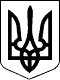 ВЕЛИКОСЕВЕРИНІВСЬКА СІЛЬСЬКА РАДА
КРОПИВНИЦЬКОГО РАЙОНУ КІРОВОГРАДСЬКОЇ ОБЛАСТІТРИДЦЯТЬ СЬОМА СЕСІЯ ВОСЬМОГО СКЛИКАННЯРІШЕННЯвід м  листопада 2019 року                                                                                          № с. Велика СеверинкаПро надання дозволу на виготовленняпроекту землеустрою щодо відведенняу власність земельних ділянок членам ФГ «ДЯЧЕНКО»		Відповідно  пп.34 п.1 ст. 26 Закону України “Про місцеве самоврядування в Україні”, ст.ст.12, 22, 32, 116, 118, 186 Земельного кодексу України, ст.ст. 19, 20, 50 Закону України “Про землеустрій”, та розглянувши заяви членів ФГ «ДЯЧЕНКО»СІЛЬСЬКА РАДА ВИРІШИЛА:		1.Надати дозвіл на розробку проекту землеустрою щодо відведення                  гр. Діденко Людмилі Володимирівні, гр. Благовєщенській Наталії Володимирівні, гр. Терещенко Тетяні Володимирівні, земельної ділянки у  розмірі земельної частки (паю) члена сільськогосподарського підприємства розташованого на території Оситнязької сільської ради (середній розмір складає 6,60 умовних кадастрових гектарів) у власність для ведення фермерського господарства (КВЦПЗ А 01.02), із земель комунальної власності Великосеверинівської сільської ради, земель сільськогосподарського призначення, рілля на території Оситнязької сільської ради, Кіровоградська область, Кропивницький район, що перебуває у  постійному користуванні засновника ФГ «ДЯЧЕНКО» гр. Дяченка Володимира Костянтиновича згідно Державного акту на право постійного користування землею, серія КР № 100156, акт зареєстровано в Книзі записів державних актів на право постійного користування землею за № 207 від 10.липня 2001 року, кадастровий номер 3522586400:02:000:3034.		2. Контроль за виконанням даного рішення покласти  на постійну комісію з питань земельних відносин, будівництва, транспорту, зв’язку, екології, благоустрою, комунальної власності, житлово-комунального господарства та охорони навколишнього середовища.Сільський голова                                                         С.ЛЕВЧЕНКО        